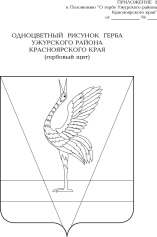 АДМИНИСТРАЦИЯ УЖУРСКОГО РАЙОНАКРАСНОЯРСКОГО КРАЯПОСТАНОВЛЕНИЕ18.12.2020                                          г. Ужур                                                 № 864О внесении изменений в постановление администрации Ужурского района от 11.06.2015 № 381 «Об утверждении порядков о предоставлении субсидий субъектам малого и среднего предпринимательства, осуществляющих деятельность на территории Ужурского района»В соответствии с постановлением администрации Ужурского района от 12.08.2013 № 724 «Об утверждении Порядка принятия решений о разработке муниципальных  программ Ужурского района, их формировании и реализации», статьей 19 Устава Ужурского района Красноярского края, ПОСТАНОВЛЯЮ:1. В пункте 2.3. приложения № 2 к постановлению администрации Ужурского района от 11.06.2015 № 381 «Об утверждении порядков о предоставлении субсидий субъектам малого и среднего предпринимательства, осуществляющих деятельность на территории Ужурского района» (далее – Постановление) цифру «30» заменить цифрой «50».2. Контроль за выполнением постановления возложить на первого заместителя главы по сельскому хозяйству и оперативному управлению Ю.П. Казанцева.3. Постановление вступает в силу в день, следующий за днем его официального опубликования в специальном выпуске газеты «Сибирский хлебороб».Глава района                                                                                К.Н. Зарецкий    